Story 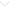 Home, not so sweet, home NA, October 8, 2013 | UPDATED 12:49 IST 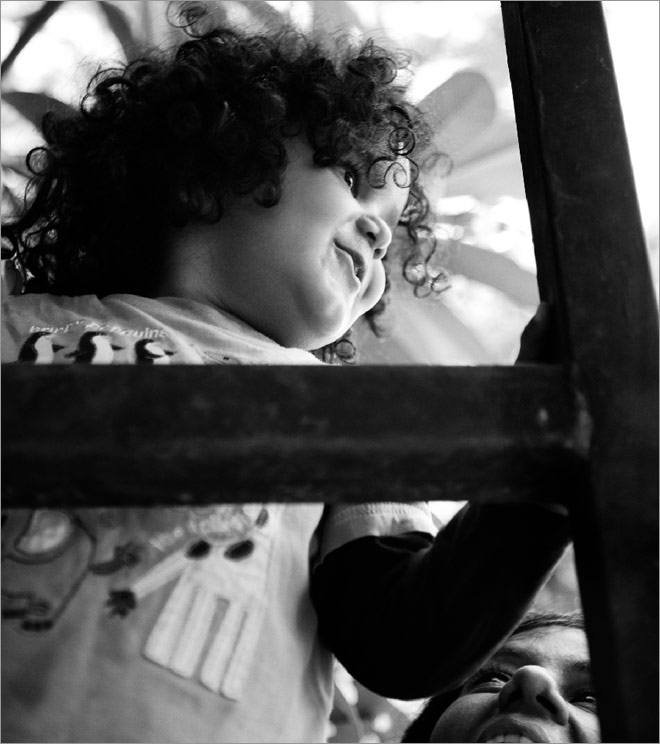 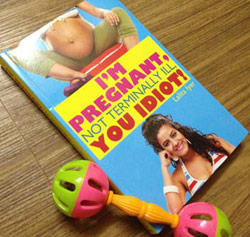 Source:India Today,ArchiveSUPPLEMENTS Woman,October 21, 2013http://indiatoday.intoday.in/story/home-not-so-sweet-home/1/313747.html